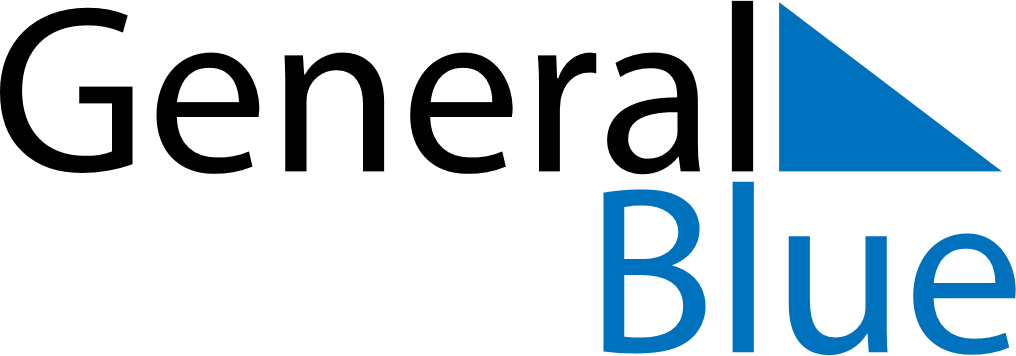 October 2027October 2027October 2027Isle of ManIsle of ManSundayMondayTuesdayWednesdayThursdayFridaySaturday12345678910111213141516171819202122232425262728293031